Student ABuilding Towers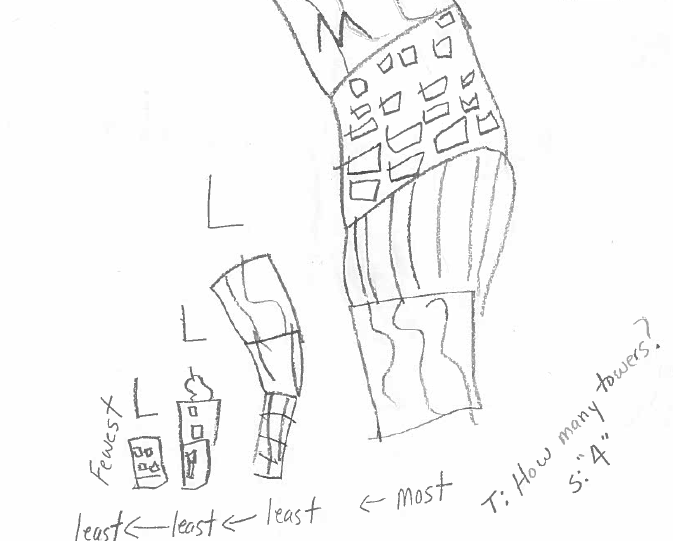 Student BBuilding Towers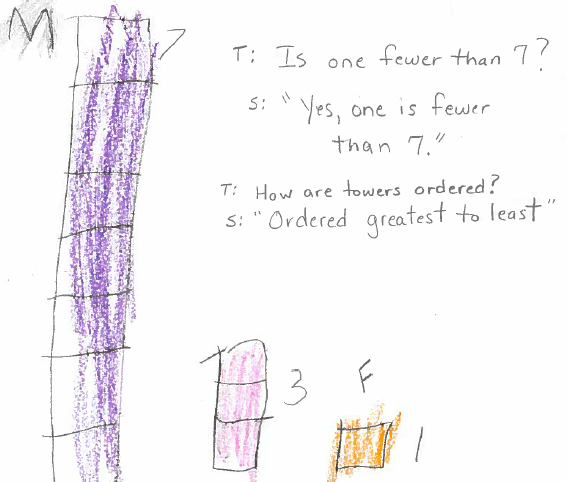 Student CBuilding Towers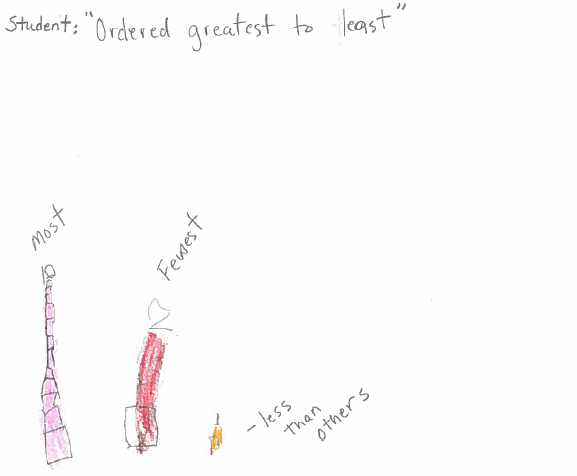 Student DBuilding Towers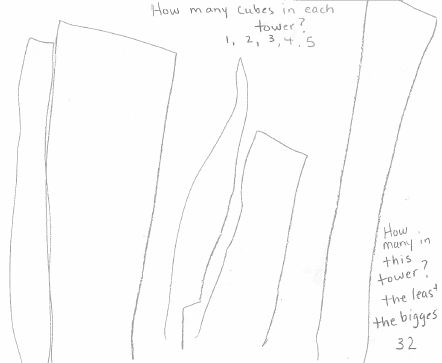 Student EBuilding Towers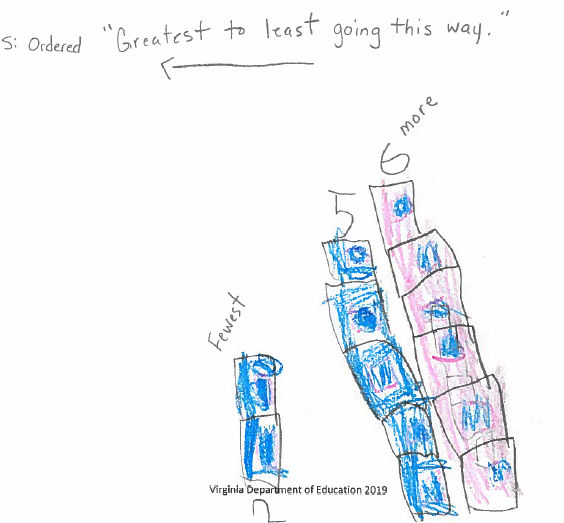 Student FBuilding Towers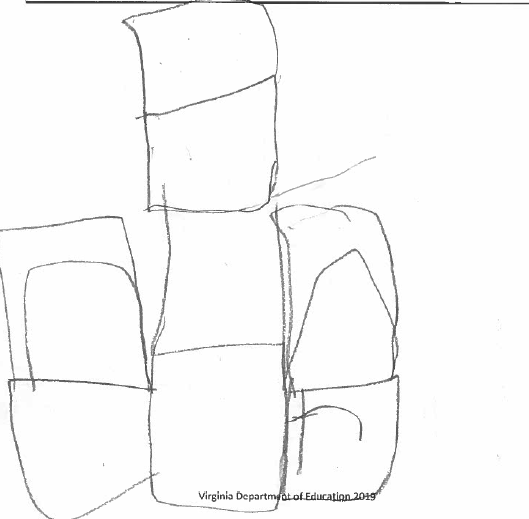 